		Urząd Gminy w Złejwsi Wielkiej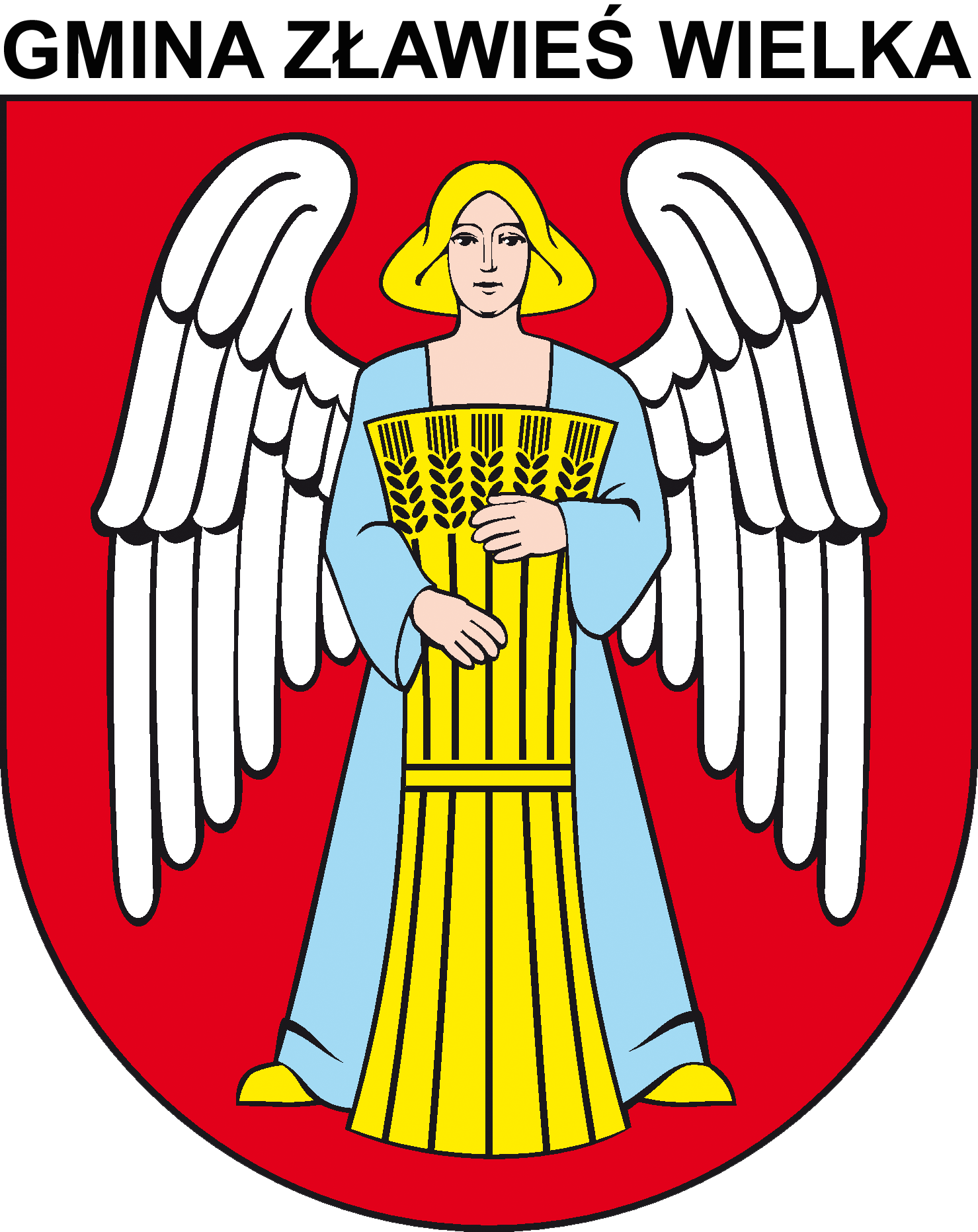 Oświadczenie Na podstawie §2 ust. 1 pkt 1 Rozporządzenia Ministra Edukacji z dnia 12 września 2001 r. w sprawie szczególnych zasad i warunków prowadzenia działalności w dziedzinie rekreacji ruchowej (Dz. U. z 2001 r. nr 81, 889)  ja niżej podpisany oświadczam, że jestem zdrowa/y i zdolna/y do udziały w turnieju piłki halowej nożnej „Wielkanocny Turniej Piłki Halowej 2016”.Oświadczam, iż zapoznałam/łem się z regulaminem turnieju „Wielkanocny Turniej Piłki Halowej 2016”  i w pełni go akceptuję oraz oświadczam, że nie będę wnosił/a żadnych roszczeń/odszkodowań zdrowotnych wobec Organizatora.Uczestnik oświadcza, że wyraża zgodę na przetwarzanie danych osobowych dla potrzeb realizacji turnieju halowej piłki nożnej „Wielkanocny Turniej Piłki Halowej 2016”, a w szczególności procesu rekrutacji, monitoringu i ewaluacji, zgodnie z ustawą o ochronie danych osobowych z dnia 29 sierpnia 2002 r. (Dz. U. 2014  r.  poz.)Uczestnik rozgrywek wyraża zgodę na wykorzystanie swojego wizerunku do celów marketingowych (film, zdjęcia). Jeżeli nie wyraża zgody na umieszczenie swoich zdjęć proszony jest o pisemne poinformowanie organizatora. L.p.Imię i nazwiskoCzytelny podpis12345678